Le feu :Il crépite et fait des étincellesNous réchauffe le bout du nezVoici le feu dans la cheminée.L’as-tu vu ?L’as-tu vu ? L’as-tu vu ? Le petit bonhommeLe petit bonhommeL’as-tu vu ? L’as-tu vu ? Le petit bonhomme au chapeau pointu.Il s’appelle père NoëlPar la cheminéePar la cheminéeIl s’appelle père NoëlPar la cheminée il descendra du ciel.Il apporte des joujouxIl en a plein sa hotteIl en a plein sa hotteIl apporte des joujouxIl en plein sa hotte et c’est pour nous !Noël jazz.Noël c'est comme un rythme de jazzÇa commence tout doucementOn n'entend que la contrebasseComme le cœur d'un petit enfantEt sur ce rythme-là, NoëlChantez tous avec moi, NoëlChantez tout bas, tout bas, Noël.Noël c'est comme un rythme de jazzÇa commence tout doucementOn n'entend que la contrebasseComme le cœur d'un petit enfantEt sur ce rythme-là, NoëlChantez tous avec moi, NoëlChantez tout bas, tout bas, Noël.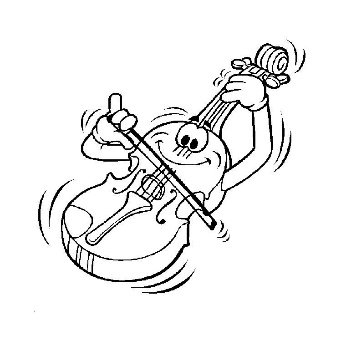 